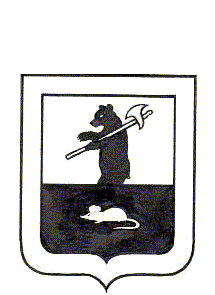 АДМИНИСТРАЦИЯ ГОРОДСКОГО ПОСЕЛЕНИЯ МЫШКИНПОСТАНОВЛЕНИЕг. Мышкин 13.05.2020                                                                                                             № 96О внесении изменений в постановлениеАдминистрации городского поселения Мышкинот 10.04.2015 № 51 «О Порядке размещения сведенийо доходах, расходах, об имуществе и обязательствахимущественного характера лиц, замещающих муниципальныедолжности, должности муниципальной службы и должностируководителей муниципальных учреждений,и членов их семей в информационно-телекоммуникационнойсети «Интернет» и предоставления этих сведенийобщероссийским средствам массовой информациидля опубликования»В соответствии с  Федеральным законом от 25.12.2008 № 273-ФЗ «О противодействии коррупции», Указом Президента Российской Федерации от 08.07.2013 № 613 «Вопросы противодействия коррупции», указами Губернатора Ярославской области от 14.11.2013 №614 «О вопросах противодействия коррупции и внесении изменений в отдельные указы Губернатора области», от 25.07.2017 №253 «Об организации реализации положений Закона Ярославской области от 09 июля 2009   № 40-3»,ПОСТАНОВЛЯЕТ:        1. Внести в Порядок размещения сведений о доходах, расходах, об имуществе и обязательствах имущественного характера лиц, замещающих муниципальные должности, должности муниципальной службы и должности руководителей муниципальных учреждений, и членов их семей в информационно-телекоммуникационной сети «Интернет»  и предоставления этих сведений общероссийским средствам массовой информации для опубликования, утвержденный постановлением Администрации городского поселения Мышкин от 10.04.2015 № 51, изменения согласно приложению к постановлению.        2. Опубликовать настоящее постановление в газете «Волжские зори» и разместить на официальном сайте Администрации городского поселения Мышкин в информационно-телекоммуникационной сети «Интернет».       3. Контроль за исполнением настоящего постановления оставляю за собой.       4. Настоящее постановление вступает в силу после его официального опубликования.Глава городскогопоселения Мышкин                                                                              Е.В. ПетровПриложение к постановлению Администрации городского поселения Мышкин от  13.05.2020 № 96       Изменения, вносимые в Порядок размещения сведений о доходах, расходах, об имуществе и обязательствах имущественного характера лиц, замещающих муниципальные должности, должности муниципальной службы и должности руководителей муниципальных учреждений, и членов их семей в информационно-телекоммуникационной сети «Интернет» и предоставления этих сведений общероссийским средствам массовой информации для опубликования.     1. Пункт 5 дополнить абзацами вторым-восьмым следующего содержания: Сведения о доходах, расходах, об имуществе и обязательствах имущественного характера лиц, замещающих муниципальные должности, должности муниципальной службы и должности руководителей муниципальных учреждений, и членов их семей в информационно-телекоммуникационной сети «Интернет» без ограничения доступа к ним третьих лиц.     Не допускается:-размещение на официальных сайтах заархивированных сведений (формат rar,zip), сканированных документов;-размещение на официальных сайтах сведений о доходах, расходах, об имуществе и обязательствах имущественного характера за предыдущий трехлетний период в разных форматах;-использование форматов, требующих дополнительного распознавания;-установление кодов безопасности для доступа к сведениям о доходах, расходах, об имуществе и обязательствах имущественного характера;-запрашивание фамилии и инициалов лица, заменяющего муниципальную должность, должность муниципальной службы, фамилии и инициалов, должности служащего (работника) для предоставления доступа к размещенным сведениям о нем, запрашивание любых сведений у лица, осуществляющего доступ к размещенным сведениям.     2. Абзацы второй, третий считать соответственно абзацами девятым, десятым.     3. Дополнить приложением следующего содержания:«Приложение к порядку Форма     Сведения о доходах, расходах, об имуществе и обязательствах имущественного характера за период                   с 01 января 20___г. по 31 декабря 20__г.